Толкование цвета в одежде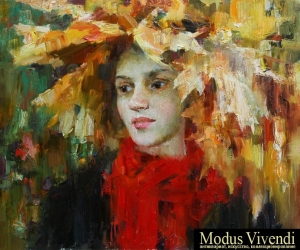   
Хотя на первый взгляд может показаться, что цвет-это просто цвет, а роза - это просто роза, на самом же деле сочетание и значение цветов гораздо сложнее. Как только вы поймете все оттенки цветовых сигналов, вы сможете не только расшифровать их, но и сознательно ими манипулировать. Вы сможете использовать сочетание и значение цветов для формирования определенного впечатления и получения желаемой реакции.   
       Белый цвет, то есть полное отсутствие пигмента, обычно ассоциируется с чистотой, непорочностью, новизной, девственностью, покоем и невинностью, а также с высоким качеством. Любой, кому доводилось бывать в магазине красок, знает, что оттенков белого цвета огромное множество. Если поверхность покрасить иссиня-белой краской, а соседнюю желтовато-белой, то разница сразу же бросится в глаза. Первый оттенок напоминает о высокогорных ледниках, второй же - о морском жемчуге. Тем не менее, насколько бы сложно ни было выбрать нужный оттенок белого цвета, он всегда связывается в сознании человека с простотой. 
Белый цвет-это классический выбор на все времена. Однако порой белый цвет вызывает и негативные ассоциации - белая ложь, белый слон и белый флаг поражения. Переборщите с белым цветом - и вы создадите ощущение стерильности и больничной атмосферы. Если вы используете белый цвет без каких-либо акцентов или украшений, то ваш наряд может показаться дешевым и примитивным, как белые одноразовые тарелки и стаканчики. Если вы выкрасили ванную комнату холодным иссиня-белым цветом, вам никогда не согреться под горячим душем. Но порой свойство белого цвета зрительно увеличивать пространство может оказаться очень полезным. Сочетание цветов влияет и на настроение. Белое платье способно убедить кого угодно сесть на строжайшую диету. Но и негативные ассоциации следует принимать во внимание. 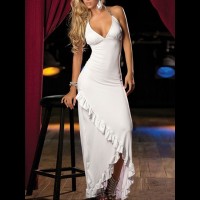   
   Черный цвет традиционно ассоциируется с элегантностью, изысканностью и сексуальностью. Он является основным цветом в одежде современных женщин, живущих в городах. Очень часто женщины надевают на деловые встречи именно черные костюмы. Для любого официального приема черный смокинг и маленькое черное платье - это беспроигрышный вариант. Черное белье выглядит очень сексуально - наверное, потому, что черный цвет так же связан и с опасностью. 
Каково значение черного цвета? Черный цвет- цвет ночи и смерти, цвет ведьмовства и черной магии, цвет незаконных действий (черный рынок), цвет отверженности (черный список) и изгнания (черная овца). В пословицах и поговорках черный цвет часто ассоциируется со страхом, гневом и депрессией. Черный цвет подталкивает к конфронтации и нарушению запретов. В среде художников - модельеров и дизайнеров черный цвет приобрел популярность очень давно, поскольку он всегда говорил о нарушении запретов. И очень скоро черный оказался настолько плох, что стал хорош. 
Мы постоянно видим на улицах банды подростков в черной одежде. Они посылают зрительный сигнал о том, что не хотят находиться внутри общества. Смешно, но черный цвет быстро превращается из признака изгоя в признак принадлежности к обществу. И это происходит не потому, что черный цвет вошел в моду и стал считаться изысканным, но и в силу его необыкновенной практичности. 
Отлично смотрится сочетание черного цвета с другими цветами, а что еще нужно современному человеку? Да к тому же черный цвет еще и стройнит! Мечта! Сегодня практически любой предмет можно найти в черном цвете - от маленького платья для коктейля до фарфора и детских футболок. Черный цвет всегда говорит о силе, власти и изысканном вкусе. Это совершенно безопасный выбор. 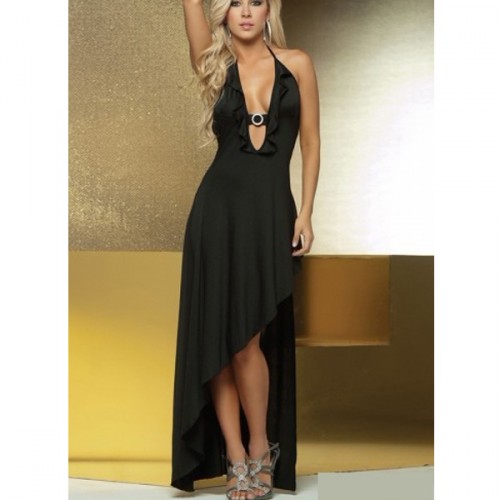   
                   Красный цвет из всех цветов спектра вызывает наиболее сильную физиологическую реакцию - то есть учащение сердцебиения. Красный цвет не позволит вам пройти мимо, он сразу же притягивает внимание и управляет ситуацией. Проигнорировать его вам не удастся. Во всех мировых культурах по мере развития языка красный цвет получил название в числе первых, сразу после белого и черного. 
Давайте поговорим о понятии «теплых» цветов. Красный -это основной теплый цвет. Порой он действительно вызывает в человеке ощущение тепла. Комнату, стены которой выкрашены красным (или хотя бы розовым), можно топить меньше, чем комнату, выкрашенную холодным цветом, например голубым. На протяжении долгих лет красный цвет использовался для праздничных скатертей, поскольку он вызывал теплые чувства и согревал сидящих за столом. Значения красного цвета разнообразны. 
В природе красный цвет - это цвет изобилия, цвет спелых ягод и помидоров, цвет рубинов и гранатов, цвет мака и пуансеттии. Не забывайте и о том, что красный - это цвет крови, а следовательно, и цвет религиозных жертвоприношений - цвет сердца и огня. Красный цвет вызывает сильные эмоции. Характер этих эмоций сильно зависит от ситуации, но какие бы ассоциации ни связывались у вас с красным цветом, одно не вызывает сомнения: эмоции эти будут очень сильными. 
Красный цвет люди обычно связывают с любовью и яростью. В смысле чувственности красный настолько популярен, что мужчины часто выбирают именно красное белье для своих возлюбленных. Красный цвет часто связывается с праздниками и весельем. Древние египтяне положили начало традиции, которая жива и по сей день: праздничные и выходные дни в календаре отмечены именно красным цветом. Красным же мы с вами выделяем все, на что следует обратить внимание. 
Красный цвет сигнализирует об опасности и о готовности встретить эту опасность лицом к лицу. Красный цвет издавна использовался в военной форме, да и красную планету назвали именно в честь бога войны - Марс. Это очень сильный цвет, который непосредственно воздействует на человека и не оставляет его равнодушным. 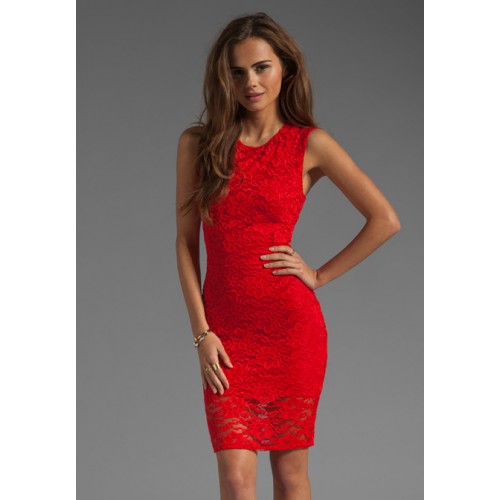   
Розовый цвет связан с красным, фактически это его оттенок - смесь красного и белого цветов. Изменение восприятия цветового сигнала при переходе от красного цвета к розовому совершенно характерно для любого перехода от цвета яркого к пастельному. Поэтому розовый цвет, естественно, воспринимается как нежный, мягкий, очаровательный и женственный. 
Розовый, как и красный цвет, может быть теплым и возбуждающим. Он воспринимается как романтический и чувственный, поэтому его так часто используют для нижнего белья - особенно ярко-розовый. Розовый цвет также часто бывает связан в сознании людей как фривольный и жизнерадостный. Но помните, что все эти смысловые сочетания и значения цветов являются очень эфемерными и личностными. 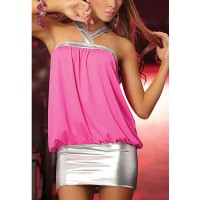   
  Оранжевый цвет, как и красный, относится к цветам теплым. Он также вызывает учащение сердцебиения. Оранжевый цвет - очень яркий, он всегда привлекает внимание: вспомните дорожных рабочих в ярких оранжевых жилетах. Основная ассоциация, связанная с оранжевым цветом, - это пряность, пикантность. Именно это слово определяет наше отношение к оранжевому цвету. Пряности используются в очень умеренных количествах. Точно также осторожны мы и в отношении оранжевого цвета. 
Оранжевый цвет в небольших количествах будит в нас мысли о радости, веселье и ярком солнце. Избыток оранжевого кажется нам нахальным и наглым. А избыток наглости уже выглядит вульгарным и дешевым. Однако существуют свои оттенки восприятия оранжевого цвета, которые используют многие производители. Зачастую оранжевый цвет ассоциируется с низкой ценой и доступностью. Недаром его так широко используют в сети ресторанов быстрого обслуживания. 
Помимо использования оранжевого цвета в небольших количествах, можно посоветовать применять его различные оттенки. Пастельный оранжевый цвет приближается к персиковому - а этот цвет в сознании людей обычно связывается со свежестью и здоровьем, естественным цветом кожи и косметикой. Если двинуться в более коричневые оттенки, такие, как терракотовый, то они воспринимаются как естественные, выдержанные, как цвет загара. На ум сразу приходят экзотичные страны и предметы - турецкие ковры, пряные приправы и вазы из дальних стран. 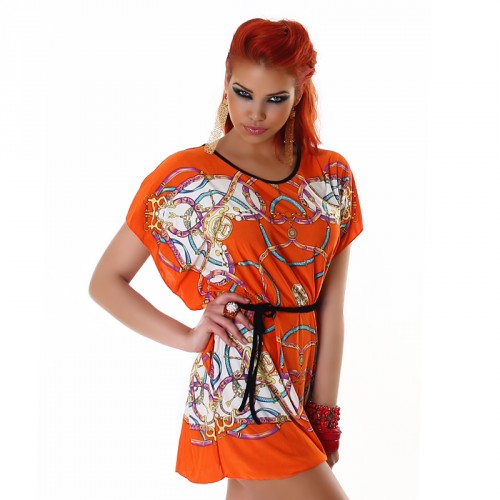   
Желтый цвет тревожит и привлекает внимание, поскольку он является наиболее ярким из всех основных цветов спектра. Этот цвет человек замечает первым. Именно поэтому желтый цвет используется для предупреждающих надписей и школьных автобусов. Очень часто такси красят именно в желтый цвет. Многие люди тоже любят желтый цвет - неудивительно, что желтые сотовые телефоны получили такое широкое распространение. 
Сочетание желтого и черного цветов говорит об опасности. Такое сочетание мы видим на знаке, предупреждающем о такой страшной опасности, как радиация. Но не мешает также знать и о том, что черные буквы на желтом фоне легче всего прочесть. Вот почему столь популярный телефонный справочник называется «Желтые страницы». Когда мы видим желтый цвет, то сразу же думаем: «Ага, что-то новенькое!» Желтый цвет всегда сигнализирует о чем-то новом, необычном, интересном. 
В природе желтый цвет очень распространен. Мы видим его повсюду. Желтого цвета солнце, лимоны, кукуруза, шафран, огонь, спелая пшеница, натуральное кленовая древесина, сливочное масло и жирные сливки. Неудивительно, что человек воспринимает желтый цвет как цвет гостеприимства, щедрости и комфорта. Желтый цвет часто ассоциируется с весельем, радостью, развлечениями и праздниками. Но он же может быть и совершенно безжалостным и быстро утомляет, если встречается в избытке. Вам никогда не доводилось общаться с человеком, из которого так брызжет оптимизм, что через некоторое время это начинает страшно раздражать? То же самое происходит и с желтым цветом. 
Еще один недостаток желтого цвета в том, что в лингвистическом смысле он часто бывает связан с трусостью. В Средние века Иуду на картинах изображали в желтом одеянии. Более того, очень часто желтый цвет ассоциируется с неразборчивостью - например, когда речь заходит о желтой прессе. 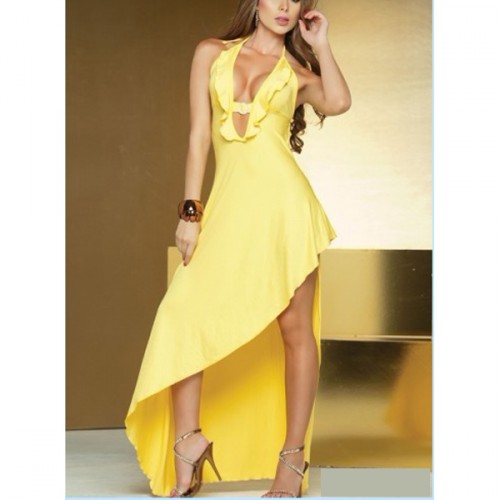   
Яркий желтый цвет используется как цветовой акцент. Но если добавить к нему немного белого, вы смело можете использовать желтый и в больших количествах.   
   Кремовый и бежевый - самые безопасные цвета в любых количествах, а ведь они и есть оттенки желтого. 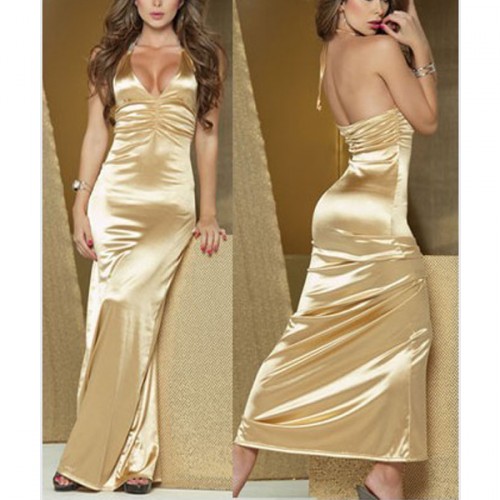   
          Зеленый цвет посылает массу самых разнообразных сигналов. Если в нем преобладает желтый оттенок, он возбуждает. Если же в зеленом цвете доминирует синий, он успокаивает. Зеленый цвет имеет огромное множество оттенков, которые способен различить глаз человека. И все эти оттенки и нюансы вызывают в человеке самые разнообразные реакции. 
Темные и нейтральные оттенки зеленого - цвет еловой хвои, лесной чащи - ассоциируются с прочностью, надежностью и долговечностью. Он используется для товаров, производство и использование которых не наносит вреда окружающей среде. Нежные зеленые оттенки шалфея, мха и медной патины успокаивают. Изумрудный и малахитовый говорят о роскоши. 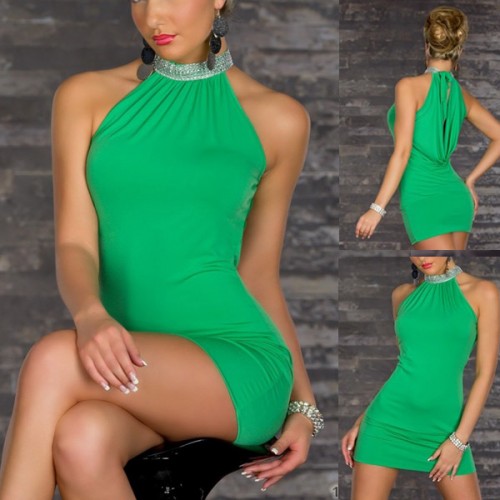  
                                                      Сине-зеленый цвет морской воды или шеи селезня кажется слишком ярким, но стоит разбавить его белым, как он уже воспринимается совершенно иначе. В природе зеленый цвет возникает благодаря хлорофиллу, зеленому пигменту, который содержит в себе некоторое количество цвета желтого. Вспомните, насколько различаются по цвету листья деревьев, трава, злаки и плющи. На ум сразу же приходят роскошные сады, великолепные яркие цветы в обрамлении разнообразных оттенков зелени. 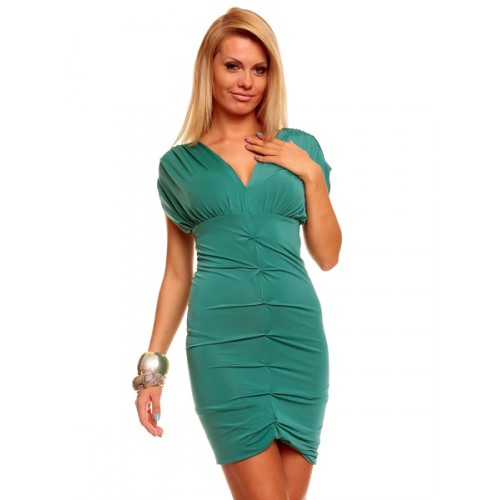   
Желто-зеленый цвет обычно вызывает у человека ощущение благополучия, оптимизма и весеннего обновления. Неудивительно, что такой цвет часто связывают и с плодородием. Но добавьте в зеленый цвет еще больше желтого - как, например, в шартрез - и он совершенно изменится. Такой цвет часто вызывает негативную реакцию. Зеленый цвет ассоциируется с завистью, болезнью и отравой, а также тиной и ряской. 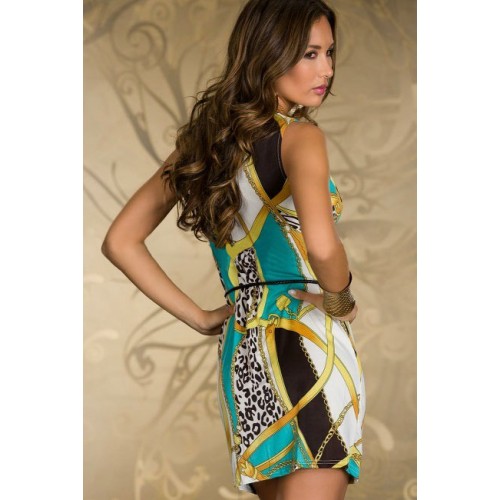   
   Голубой цвет необычайно популярен в нашей стране. Его легко любить. Он очень комфортен, он успокаивает и утешает. Голубой цвет вызывает ощущение благополучия. Он ассоциируется с постоянством и задумчивостью, с верностью, надежностью и честью. Голубой является холодным цветом, что отвлекает от него внимание, в отличие от теплых красных и желтых цветов, мгновенно привлекающих всеобщие взгляды. В природе голубой цвет очень распространен. Зайдите в любой сад - и вы увидите васильки, ирисы, незабудки, дельфиниумы, гиацинты и многочисленные люпины самых разных оттенков. Разумеется, голубой цвет имеет множество разнообразных оттенков. 
Голубой может быть элегантным, светским и изысканным, а может показаться совершенно домашним и повседневным. Темно-синий цвет считается деловым, профессиональным и авторитетным - недаром его так любят бизнесмены. Но этот же цвет может оказаться совершенно неформальным - как, например, джинсы синего цвета. Яркий кобальт, сочетание синего и красного цветов, считается глубоким, интригующим и возбуждающим. 
Голубое небо кажется нам восхитительным, синее море - успокаивающим и радующим глаз. Бирюзовый и сапфировый цвета считаются смелыми. Однако синий и голубой не так безопасны, как может показаться на первый взгляд. Голубой цвет довольно пассивен. Он часто воспринимается как скучный или меланхоличный. Поэтому джазовые композиции и получили называние блюзов. Некоторые считают синий цвет подавляющим и депрессивным. Но все же, как правило, синий и голубой цвета вполне безопасны и очень широко распространены. 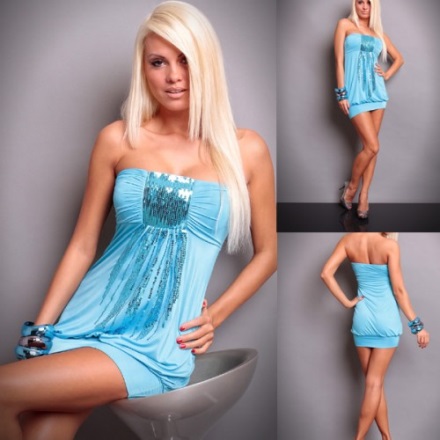   
  Фиолетовый цвет сочетает в себе энергию красного и элегантность синего цвета. Именно поэтому пурпур и фиолетовый цвет всегда ассоциировались с царственностью. В США фиолетовый цвет прошел сложный путь. Когда-то он был совершенно непопулярен, его носили только престарелые матроны. А потом этот цвет стал последним писком моды. 
С фиолетовым цветом очень легко переборщить. Это происходит оттого, что в природе фиолетовый цвет не слишком распространен - вам на ум придут разве что виноград, сливы да несколько цветов. В больших количествах фиолетовый цвет выглядит неестественным, искусственным и вычурным. 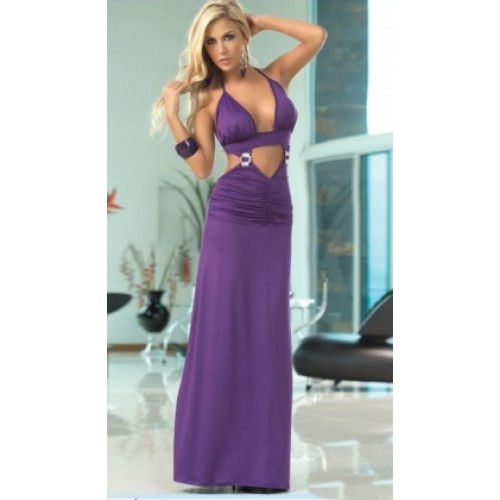   
  Серый цвет - это классический нейтральный цвет. Серый отражает все цвета, и в нем не доминирует ни один из них. Это отличный цвет для фона. Он умеренно консервативен, традиционен и говорит об интеллигентности. Чтобы несколько сгладить нейтральность серого цвета, его можно немного «утеплить», добавив красного или желтого, или «охладить», добавляя в серый цвет зелень или синеву. 
В природе теплый серый цвет присутствует в граните, а холодный серый - в сланцах. Достижения современной технологии позволяют получить серый цвет с розовыми или лавандовыми оттенками, а также сотни других интересных цветов. Серебро, металлический серый цвет, говорит о богатстве. Темно-серый - непременный атрибут серьезного бизнесмена. Посылает ли серый цвет негативные сигналы? Очень немного. Серый цвет может казаться старым, скучным и неинтересным. Но в сочетании с другими нейтральными или яркими цветами серый выглядит сильным, энергичным, изысканным и красивым. 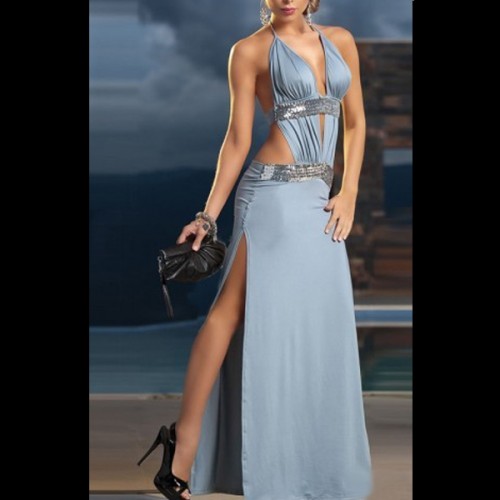   
Коричневый цвет традиционно считался сильным и энергичным, однако не настолько сильным, как черный, красный или белый. Коричневый цвет считается более неформальным, чем черный или красный. Это идеальный выбор, если вы должны внушить уверенность. Для мужчин коричневый и бежевый - отличная возможность отдохнуть. Для отдыха прекрасно подойдут не только брюки цвета хаки, но и коричневое кожаное кресло. Бежевый и коричневый цвета - это сочетание нескольких цветов. Их можно «утеплить», добавив больше красного, как в терракотовом цвете. А можно и «охладить», добавив зелени, как в цвете хаки. 
Словом, эти цвета способны вызвать самые разнообразные реакции у окружающих. Коричневый цвет воспринимается как самый естественный. Коричневый и бежевый цвета очень часто встречаются в природе - дерево, бамбук, песок, сизаль, осенние листья. Список можно продолжать бесконечно. 
К коричневым цветам относятся цвет красного дерева, шоколада, кофе, верблюжий, каштановый. Мы воспринимаем коричневый цвет как цвет земли и лесов, цвет дома и сердца - ведь домашний хлеб и печенье всегда имеют золотисто-коричневый оттенок. Когда речь заходит о коричневых продуктах, то сразу же вспоминаются хлеб. Словом, коричневые тона очень успокаивают и внушают доверие. 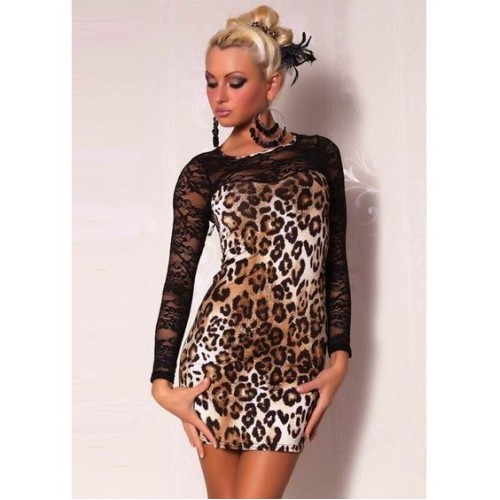 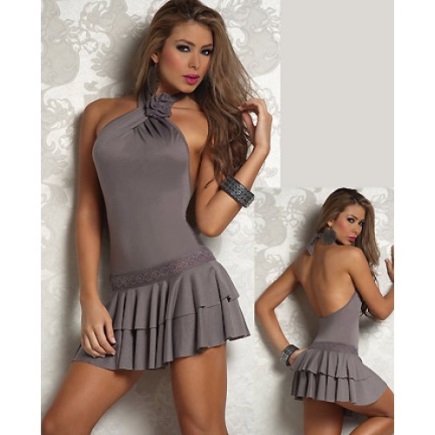 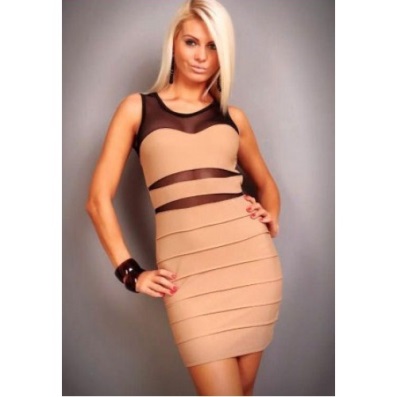 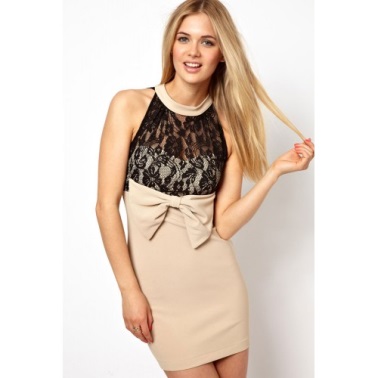 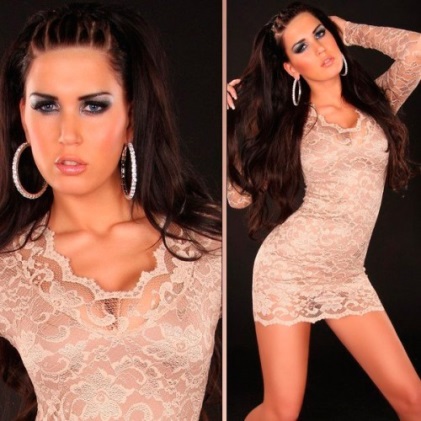 Нейтральными цветами теоретически являются цвета не теплые и не холодные. Но в последнее время этот термин стал использоваться для обозначения совершенно определенных цветов: черного, серого, белого, бежевого и коричневого. Нейтральные цвета считаются изысканными, поскольку при их использовании основной акцент делается на дизайн, покрой и архитектуру.   
[Знание соответствия цвета одежды и характера человека вряд ли будет серьезным оценочным фактором при знакомстве с девушкой. Но ей будет весьма приятно услышать о себе что-то новое, интересное. А если это будет еще и комплимент, то такой мужчина станет ей еще более интересен. Влиять на оценку вас в глазах женщины вы научитесь в реальных условиях на наших экспресс-знакомствах.]   
Нейтральные цвета не отвлекают внимания. Их значение - обращать внимание на фактуру и содержание. Нейтральные цвета хорошо использовать в больших помещениях и в больших количествах. Они хороши как сами по себе, так и в сочетании с другими нейтральными цветами. Из них получается отличный фон, поскольку они усиливают основной цвет, - вот почему черный так часто используется в сочетании с красным цветом. Еще один пример - это индийские украшения из серебра с бирюзой (серый и голубой). 